ПОСТАНОВЛЕНИЕот 04 апреля 2023 года                                                                 №8«О внесений изменений в постановление администрации сельского поселения Челкаковский сельсовет муниципального района Бураевский сельсовет №19  от 03 октября 2011 года «Об утверждении порядка проведения антикоррупционной экспертизы нормативных правовых актов и их проектов администрации сельского  поселения  Челкаковский   сельсовет  муниципального    район Республики  Башкортостан»В соответствии с Федеральным законом от 17.07.2009 № 172-ФЗ «Об антикоррупционной экспертизе нормативных правовых актов и проектов нормативных правовых актов» администрация сельского поселения Челкаковский сельсовет постановляет:Внести изменения в постановление администрации сельского поселения Челкаковский сельсовет муниципального района Бураевский сельсовет №19  от 03 октября 2011 года «Об утверждении порядка проведения антикоррупционной экспертизы нормативных правовых актов и их проектов администрации сельского  поселения  Челкаковский   сельсовет  муниципального    район Республики  Башкортостан»» следующие изменения:Пункт 1.1 изложить в следующей редакции:«1.1. Настоящий Порядок устанавливает правовые и организационные основы антикоррупционной экспертизы нормативных правовых актов и проектов нормативных правовых актов в целях выявления в них коррупциогенных факторов и их последующего устранения.»;Добавить пункт 1.1.1. следующего содержания:«1.1.1. Основными принципами организации антикоррупционной экспертизы нормативных правовых актов (проектов нормативных правовых актов) являются:1) обязательность проведения антикоррупционной экспертизы проектов нормативных правовых актов;2) оценка нормативного правового акта (проекта нормативного правового акта) во взаимосвязи с другими нормативными правовыми актами;3) обоснованность, объективность и проверяемость результатов антикоррупционной экспертизы нормативных правовых актов (проектов нормативных правовых актов);4) компетентность лиц, проводящих антикоррупционную экспертизу нормативных правовых актов (проектов нормативных правовых актов);5) сотрудничество с институтами гражданского общества при проведении антикоррупционной экспертизы нормативных правовых актов (проектов нормативных правовых актов).»;3) пункт 3.4. изложить в следующей редакции:«3.4. Институты гражданского общества и граждане Российской Федерации (далее - граждане) могут в порядке, предусмотренном нормативными правовыми актами Российской Федерации, за счет собственных средств проводить независимую антикоррупционную экспертизу нормативных правовых актов (проектов нормативных правовых актов). Порядок и условия аккредитации экспертов по проведению независимой антикоррупционной экспертизы нормативных правовых актов (проектов нормативных правовых актов) устанавливаются федеральным органом исполнительной власти в области юстиции.»;4) дополнить пунктами 3.4.1., 3.4.2., 3.4.3 следующего содержания:«3.4.1. Не допускается проведение независимой антикоррупционной экспертизы нормативных правовых актов (проектов нормативных правовых актов):1) гражданами, имеющими неснятую или непогашенную судимость;2) гражданами, сведения о применении к которым взыскания в виде увольнения (освобождения от должности) в связи с утратой доверия за совершение коррупционного правонарушения включены в реестр лиц, уволенных в связи с утратой доверия;3) гражданами, осуществляющими деятельность в органах и организациях, указанных в пункте 3 части 1 статьи 3 настоящего Федерального закона;4) международными и иностранными организациями;5) иностранными агентами.3.4.2. В заключении по результатам независимой антикоррупционной экспертизы должны быть указаны выявленные в нормативном правовом акте (проекте нормативного правового акта) коррупциогенные факторы и предложены способы их устранения.3.4.3. Заключение по результатам независимой антикоррупционной экспертизы носит рекомендательный характер и подлежит обязательному рассмотрению органом, организацией или должностным лицом, которым оно направлено, в тридцатидневный срок со дня его получения. По результатам рассмотрения гражданину или организации, проводившим независимую экспертизу, направляется мотивированный ответ, за исключением случаев, когда в заключении отсутствует предложение о способе устранения выявленных коррупциогенных факторов.».       2. Определить ответственными лицами за проведение антикоррупционной экспертизы нормативных правовых актов  сельского поселения Челкаковский сельсовет  и их проектов: 1. Фатхлисламова А.Р.- управляющая делами администрации  сельского  поселения  Челкаковский   сельсовет  муниципального    район Республики  Башкортостан                     2.Мулюкова М.Р.   - специалист 1  категории администрации  сельского  поселения  Челкаковский сельсовет  муниципального    район Республики  Башкортостан .Глава сельского поселенияЧелкаковский сельсовет                                        Р.Р.Нигаматьянов    Башҡортостан РеспубликаhыБорай районы  муниципаль районынын Салкак  ауыл  советыауыл  биләмәhе   хакимиәте452973,  Салкак ауылы, Пинегин  урамы, 8Тел. 8 (347 56) 2-54-59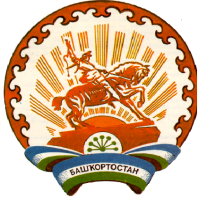 Республика БашкортостанАдминистрация сельского поселения  Челкаковский сельсовет муниципального районаБураевский район452973, с.Челкаково, ул.Пинегина , 8Тел. 8 (347 56) 2-54-59